新一代应用大数据、免试剂的诊断方式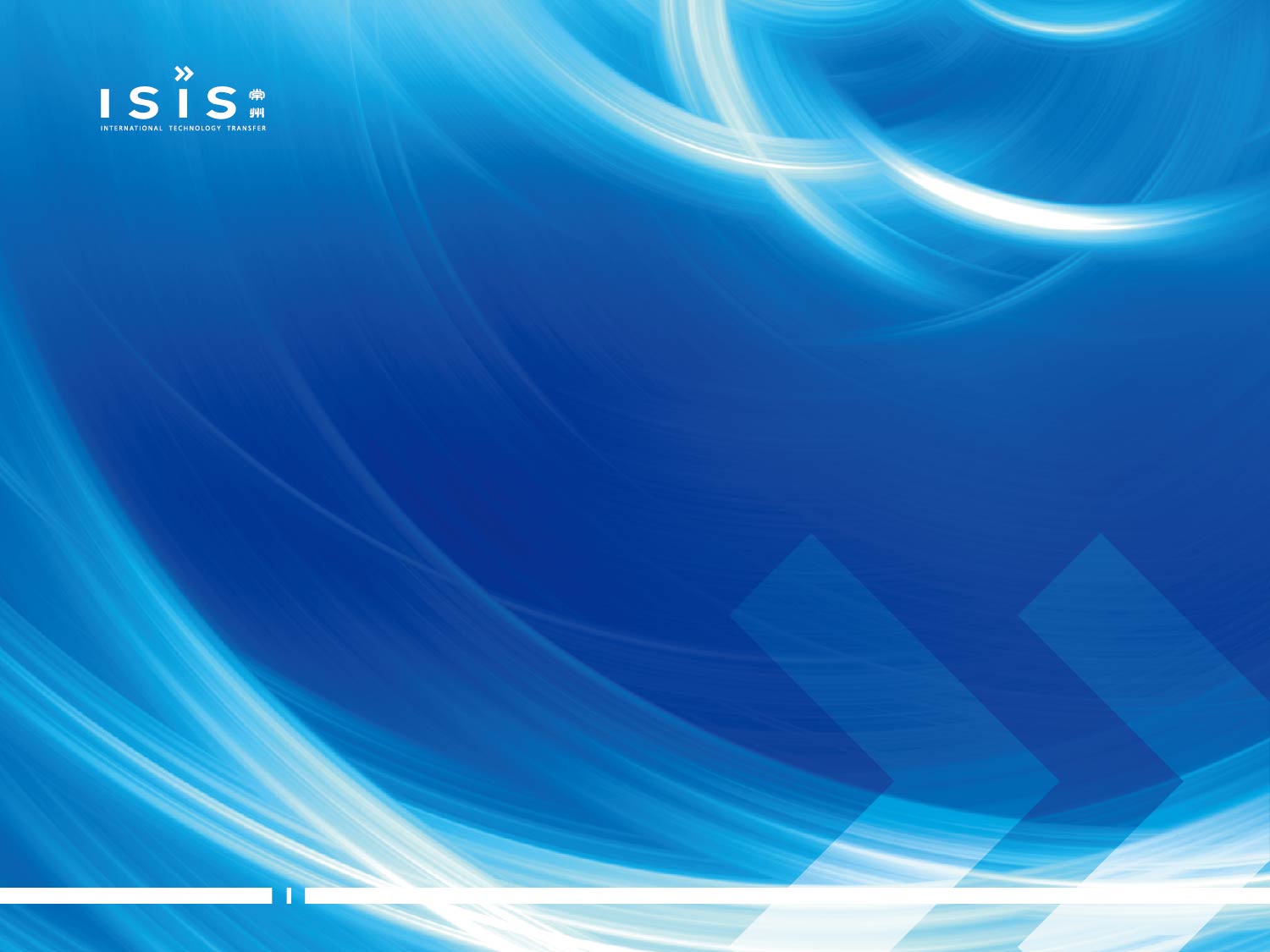 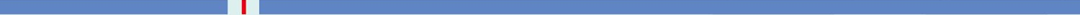 -一个创新的医疗软件公司开发的新一代数字化和应用大数据、免试剂的床旁(point of care)诊断，可降低医疗支出和提高临床医疗效果。项目背景 任何的人体体液都带有一个独特的数字化标记。仅需一滴血液，数秒之内，该英国公司就可以产生一个属于个人、反应个体独特生理机能的数字化标记。利用大数据的分析能力、软件演算法和机器学习，该公司能在不使用试剂、实验室耗材、试验、添加物或消耗品的方式下，辨别出多重生物标志和疾病特征。该英国公司正在开发一个可负担的、容易制造且完全不需要额外运输或制造的新一代诊断平台。该公司相信他们的技术有能力可以在数分钟内从一滴血液中辨识出至少一百个生物标志，以协助医生在关键床旁时刻，作出即时诊断。技术简介在过去的五年内，该英国公司已经建立了一个大范围的诊断产品开发计划。其第一个应用产品，计划将彻底改变医生在检测和了解未足胎新生儿肺成熟度的现行方式，该公司的技术将有助于医生快速和准确地诊断肺成熟度，改善治疗质素和拯救生命。技术优势：该英国公司相对于传统以化学为基础的医疗诊断公司，具有相当醒目的竞争优势。利用软件，该公司可减少成本和时间，并增加细节内容。其商业模式为以诊断为服务(DaaS)和云模式，使安装方式更简单，允许以较少资源进行快速安装，达到超过90%的营业利润率和一个有力的”按点击来收费”的营利模式。该公司以软件和云计算为基础的诊断方法相当独特，因此目前并无已知的、以数字化方法进行新生儿肺成熟度测验的直接竞争者。市场简介 之后，该公司会扩展至其它的医疗领域，包含新生儿和母体照护、糖尿病、心血管疾病等。该诊断平台具有高度应用弹性且模组化，所以一旦安装就位，可以在除了软件升级外不需任何动作的情况下，轻易地扩展至其它治疗领域。知识产权每个数字化诊断应用和生物标志受专利保护；此外，云平台在美国已获专利保护。专属临床数据和一个巨大且成长中的生物库(同时包括生物和数字化样本 － 即大生物数据Big Bio Data)也受专利保护。合作方式股权投资：寻找在数字化诊断和医疗照护产业有背景知识丶有足够资本进行跟进投资的专业投资人。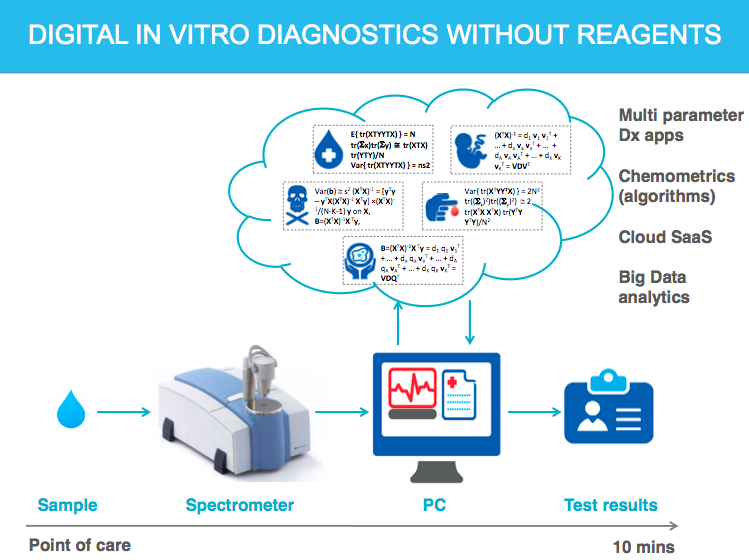 